องค์การบริหารส่วนตำบลอินคีรี ขอเชิญผู้ที่มีทรัพย์สินอยู่ในพื้นที่ตำบลอินคีรี ชำระภาษีประจำปี พ.ศ. 2561 รายละเอียดดังนี้	ภาษีโรงเรือนและที่ดินยื่นแบบแสดงรายการได้ตั้งแต่วันที่ 3 มกราคม-28 กุมภาพันธ์ พ.ศ.2561ชำระภาษีภายใน 30 วัน นับถัดจากวันที่ได้รับแจ้งการประเมิน	ภาษีบำรุงท้องที่ยื่นแบบแสดงรายการได้ตั้งแต่วันที่ 3 มกราคม-31 มกราคม พ.ศ.2561ชำระภาษีได้ระหว่างเดือนมกราคม-เมษายน  พ.ศ.2561 ภาษีป้ายยื่นแบบแสดงรายการได้ตั้งแต่วันที่ 3 มกราคม-30 มีนาคม  พ.ศ.2561ชำระภาษีภายใน 15 วัน นับจากวันที่ได้รับแจ้งการประเมิน ค่าธรรมเนียมและใบอนุญาตผู้ประกอบการต้องยื่นแบบขอใบอนุญาตภายใน 30 วัน นับตั้งแต่วันที่ประกอบกิจการ และสามารถชำระ       ภาษีภายในเดือนธันวาคม ของทุกปี จดทะเบียนพาณิชย์ผู้ประกอบการการค้าต้องยื่นจดทะเบียน ภายใน 30 วัน นับตั้งแต่วันที่เริ่มประกอบกิจการค้า (สามารถจดทะเบียนได้ตั้งแต่เดือน มกราคม- เดือนธันวาคมของทุกปี สอบถามรายละเอียดเพิ่มเติมได้ที่ กองคลัง (งานจัดเก็บรายได้) องค์การบริหารส่วนตำบลอินคีรี หมายเลขโทรศัพท์/โทรสาร. 075-845214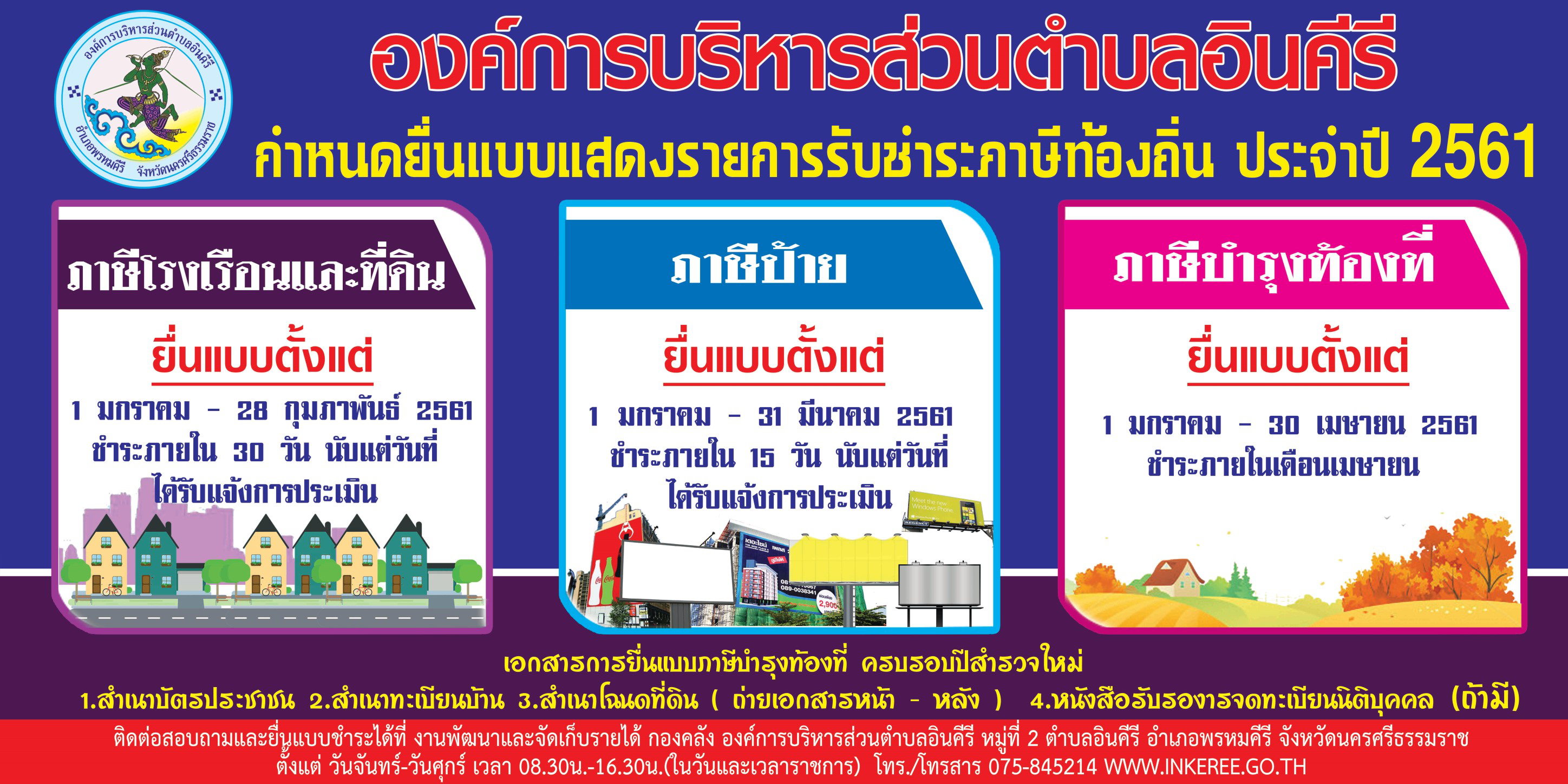 